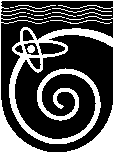 АДМИНИСТРАЦИЯГОРОДА ПРОТВИНОПОСТАНОВЛЕНИЕот  _________	№   _____ В соответствии с Федеральным законом от 29.12.2012 № 273-ФЗ «Об образования в Российской Федерации», приказом Министерства образования и науки Российской Федерации от 20.09.2013 г. № 1082 «Об утверждении положения о психолого-медико-педагогической комиссии», распоряжением Министерства образования Московской области от 10.03.2015 № 6 «Об организации деятельности психолого-медико-педагогической комиссии на территории Московской области», в целях выявления несовершеннолетних с ограниченными возможностями здоровья и (или) отклонениями в поведении, обследования, оказания им психолого-медико-педагогической помощи и определения форм дальнейшего обучения и воспитания несовершеннолетних,ПОСТАНОВЛЯЮ:Утвердить порядок организации деятельности психолого-медико-педагогической комиссии на территории города Протвино (приложение № 1).Утвердить состав территориальной психолого-медико-педагогической комиссии города Протвино (приложение № 2).Постановление Администрации города Протвино от 20.04.2012 № 302 «О создании территориальной психолого-медико-педагогической комиссии города Протвино» признать утратившим силу.Общему отделу направить настоящее постановление в отдел образования, МБОУ «СОШ №1», МБОУ «СОШ №3», МБОУ «Лицей», МБОУ «Лицей № 2», МБОУ «Гимназия», МАДОУ «Детский сад № 1 «Теремок», МБДОУ «Детский сад № 2 «Искорка», МБДОУ «Детский сад № 3 «Незабудка», МБДОУ «Детский сад № 4 «Сказка», МБДОУ «Детский сад № 5 «Семицветик», МБДОУ «Детский сад № 7 «Вишенка», МБДОУ «Детский сад № 9 «Россиянка», МАДОУ «Детский сад № 11 «Капитошка», ГБУЗ МО «Протвинская городская больница», ГКУСО МО «Протвинский реабилитационный центр для детей и подростков с ограниченными возможностями».Контроль за исполнением настоящего постановления оставляю за собой.Руководитель Администрации города                                               Г.П. МущакПриложение № 1к постановлению Администрации города Протвино от ____________ № _____ПОРЯДОКОРГАНИЗАЦИИ ДЕЯТЕЛЬНОСТИ ПСИХОЛОГО-МЕДИКО-ПЕДАГОГИЧЕСКОЙ КОМИССИИ ГОРОДА ПРОТВИНОI. Общие положения1. Порядок организации деятельности психолого-медико-педагогической комиссии на территории города Протвино (далее - Порядок) регламентирует деятельность психолого-медико-педагогической комиссии в городе Протвино.2. Психолого-медико-педагогическая комиссия (далее - Комиссия) создается в целях своевременного выявления детей с особенностями в физическом и (или) психическом развитии и (или) отклонениями в поведении, проведения их комплексного психолого-медико-педагогического обследования (далее - обследование) и подготовки по результатам обследования рекомендаций по оказанию им психолого-медико-педагогической помощи и организации их обучения и воспитания, а также подтверждения, уточнения или изменения ранее данных рекомендаций.3. Комиссия в своей деятельности руководствуется федеральными нормативными правовыми актами, нормативными правовыми актами Московской области, международными актами в области защиты прав ребенка, нормативными правовыми актами города Протвино, а также Положением о психолого-медико-педагогической комиссии, утвержденным приказом Министерства образования и науки Российской Федерации от 20.09.2013 N 1082 (далее - Положение), и Порядком.4. Обследование детей на Комиссии, консультирование детей и их родителей (законных представителей) специалистами комиссии осуществляется бесплатно.II. Основные принципы деятельности Комиссии5. В своей деятельности Комиссия руководствуется принципами:добровольности: родители (законные представители) самостоятельно принимают решение об обращении в комиссию, об участии в освидетельствовании ребенка в рамках обследования;конфиденциальности: информация о результатах обследования ребенка не подлежит разглашению или передаче третьим лицам без письменного согласия родителей (законных представителей), за исключением случаев, предусмотренных законодательством Российской Федерации;профессиональной ответственности: члены комиссии ответственны за принятые решения и рекомендации, которые затрагивают интересы ребенка.III. Основные направления деятельности Комиссии6. Основными направлениями деятельности Комиссии являются:проведение обследования детей в возрасте от 0 до 18 лет в целях своевременного выявления особенностей в физическом и (или) психическом развитии и (или) отклонения в поведении детей;	выдача заключения;	предоставление отчета о проделанной работе в центральную комиссию.IV. Порядок работы Комиссии7. График работы Комиссии утверждается ежегодно отделом образования Администрации города Протвино.8. Обследование детей проводится на базе муниципальных бюджетных образовательных учреждений города Протвино. 9. Обследование детей проводится каждым специалистом Комиссии индивидуально или несколькими специалистами одновременно.10. При обследовании ребенка Комиссией, обсуждении его результатов и вынесении комиссией заключения присутствие родителей (законных представителей) обязательно.11. Проведение дополнительного обследования ребенка проводится по решению Комиссии на следующий день после проведения основного обследования.12. Комиссией ведется следующая документация:журнал заявлений - разрешений родителей на проведение обследования;журнал предварительной записи детей на Комиссию;журнал учета детей, прошедших Комиссию;карта ребенка, прошедшего обследование (для врачей);протокол обследования Комиссии, который хранится не менее 10 лет после достижения ребенком возраста 18 лет.13. Результаты обследования ребенка в Комиссии отражаются в протоколе и в заключении, которые оформляются в день обследования ребенка, подписываются специалистами, проводившими обследование, и руководителем Комиссии (лицом, исполняющим его обязанности).В протоколе обследования ребенка указываются:сведения о ребенке (ФИО, дата рождения, домашний адрес, анамнез развития);сведения о родителях (ФИО, образование, должность);сведения о специалистах Комиссии;перечень документов, представленных для проведения обследования;результаты обследования ребенка специалистами;выводы специалистов;особые мнения специалистов (при наличии);заключение Комиссии.В заключении Комиссии, указываются:обоснованные выводы о наличии или отсутствии у ребенка особенностей в физическом и (или) психическом развитии и (или) отклонений в поведении;обоснованные выводы о наличии или отсутствии необходимости создания условий для получения ребенком образования, коррекции нарушений развития и социальной адаптации на основе специальных педагогических подходов;рекомендации по определению формы получения образования, образовательной программы, которую ребенок может освоить, форм и методов психолого-педагогической помощи, созданию специальных условий для получения образования.Обсуждение результатов обследования и вынесение заключения Комиссии производятся в отсутствие детей.В случае необходимости срок оформления протокола и заключения обследования комиссии продлевается, но не более чем на 5 рабочих дней со дня проведения обследования.14. Родителям (законным представителям) ребенка на руки выдается заключение Комиссии.15. Заключение Комиссии носит рекомендательный характер.V. Порядок приема детей Комиссией16. Обследование детей осуществляется в Комиссии по письменному заявлению родителей (законных представителей) или по направлению образовательных организаций, организаций, осуществляющих социальное обслуживание, медицинских организаций, других организаций с письменного согласия родителей (законных представителей). Медицинское согласие детей, достигших возраста 15 лет, проводится с их согласия, если иное не установлено законодательством Российской Федерации.17. Запись в Комиссию производится секретарем Комиссии по телефону или при личной явке родителей (законных представителей) ребенка. Им сообщается дата, время и место прохождения заседания Комиссии.VI. Документы для предъявления в Комиссию18. Для проведения обследования ребенка родители (законные представители) ребенка предъявляют следующие документы:документ, удостоверяющий их личность, документы, подтверждающие их полномочия по представлению интересов ребенка;заявление о проведении или согласие на проведение обследования ребенка в Комиссии;документы (или копии с предъявлением оригинала, или заверенные в установленном порядке), удостоверяющие личность ребенка (свидетельство о рождении или паспорт ребенка);педагогическая характеристика на ребенка, подписанная руководителем образовательной организации;тетради по русскому языку, математике (рабочие и контрольные), рисунки и другие результаты самостоятельной продуктивной деятельности ребенка;табель успеваемости;при необходимости (по запросу комиссии) - заключения врачей - узких специалистов.Начальник отдела образования                                 Е. В. БоровенкоПриложение №2к постановлению Администрации города Протвино от ____________ № _____СОСТАВ ТЕРРИТОРИАЛЬНОЙ ПСИХОЛОГО-МЕДИКО-ПЕДАГОГИЧЕСКОЙ КОМИССИИ ГОРОДА ПРОТВИНОНачальник отдела образования                                 Е. В. БоровенкоОб организации деятельности территориальной психолого-медико-педагогической комиссии города ПротвиноПервый заместитель руководителя Администрации ________________ С.Л. КудряшовНачальник управления образования и социального развития________________О.К. КамардинаНачальник отдела образования_____________Е.В. БоровенкоНачальник юридического отдела________________ Е.Б. РазумасПредседатель комиссии:- начальник управления образования и социального развития Камардина О. К.;Заместитель председателя:- начальник отдела образования Администрации Боровенко Е. В.;Секретарь комиссии:– ведущий специалист консультационно-методического центра МБУ «ЦБ ОУ городского округа Протвино» Волкова А. Е. (по согласованию);Члены комиссии:Дмитриева С.М.- руководитель ГМО психологов и социальных педагогов (по согласованию);Шошина Т.Г.- руководитель ГМО логопедов (по согласованию);Дубова Е.В.- заведующий отделением по организации медицинской помощи  детям и подросткам ГБУЗ МО «Протвинская городская больница» (по согласованию);Смирнова О. В.- врач невролог детской поликлиники ГБУЗ МО «Протвинская городская больница» (по согласованию);Спицина О.А.- врач офтальмолог детской поликлиники ГБУЗ МО «Протвинская городская больница» (по согласованию);Фураев А.С.- врач отоларинголог детской поликлиники ГБУЗ МО «Протвинская городская больница» (по согласованию);Ломакина Н.В.- врач хирург детской поликлиники ГБУЗ МО «Протвинская городская больница» (по согласованию);Титаренко Е.В.- врач психиатр детской поликлиники ГБУЗ МО «Протвинская городская больница» (по согласованию);Беликова Л.П.- логопед детской поликлиники ГБУЗ МО «Протвинская городская больница» (по согласованию).